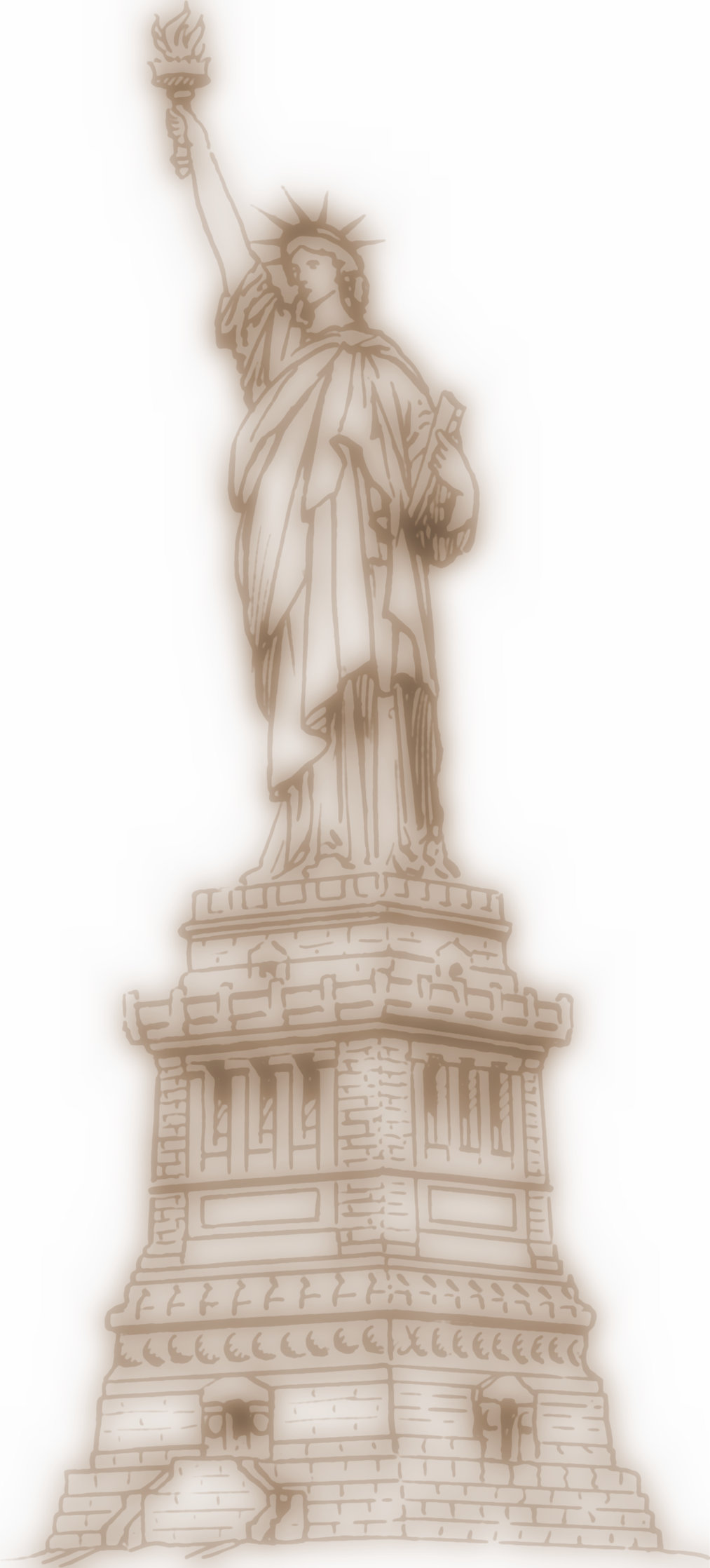 FOCUS WORDS OF THE WEEKMigration (noun)	the movement of people from one country to anotherFORMS:	____________________________________________________________________________EXAMPLES OF USE:	_____________________________________________________________________NOTES:  _________________________________________________________________________________Migration stream (noun)	the constant flow of migrantsFORMS:	____________________________________________________________________________EXAMPLES OF USE:	_____________________________________________________________________NOTES:  _________________________________________________________________________________Emigrate (noun)	moving away from one’s home country to another countryFORMS:	____________________________________________________________________________EXAMPLES OF USE:	_____________________________________________________________________NOTES:  _________________________________________________________________________________Immigration (noun)	to move to a country; people who move are immigrantsFORMS:	____________________________________________________________________________EXAMPLES OF USE:	_____________________________________________________________________NOTES:  _________________________________________________________________________________Refugees (noun)	people who have fled their homes out of fearFORMS:	____________________________________________________________________________EXAMPLES OF USE:	_____________________________________________________________________NOTES:  _________________________________________________________________________________Pull factors (noun)	something that encourages people to move to a new countryFORMS:	____________________________________________________________________________EXAMPLES OF USE:	_____________________________________________________________________NOTES:  _________________________________________________________________________________Push factors (noun) 	something that encourages people to people to leave a place behindFORMS:	____________________________________________________________________________EXAMPLES OF USE:	_____________________________________________________________________NOTES:  _________________________________________________________________________________Examples of use of underlined tier 2 words: _____________________________________________Immigration to the United StatesThe following pie charts give some examples showing that migration has happened in different parts of the world and at different times.  For various reasons, have been pushed from their native countries and pulled to the United States and Canada – as well as other countries that are not shown here.  1.  Which country had the least emigrants who would come to the U.S. in 1951-60 and the most in 1971-70?  2.  What is the difference between the percentage of Latin American immigrants to the U.S. in 1971-80 and 1951-60?3.  Who has the largest percentage of Asian immigrants -- the U.S. or Canada?4.  Who has the largest most recent percentage of European immigrants  -- the U.S. or Canada?5.  The immigrant population of Canada is part of what wave of immigration?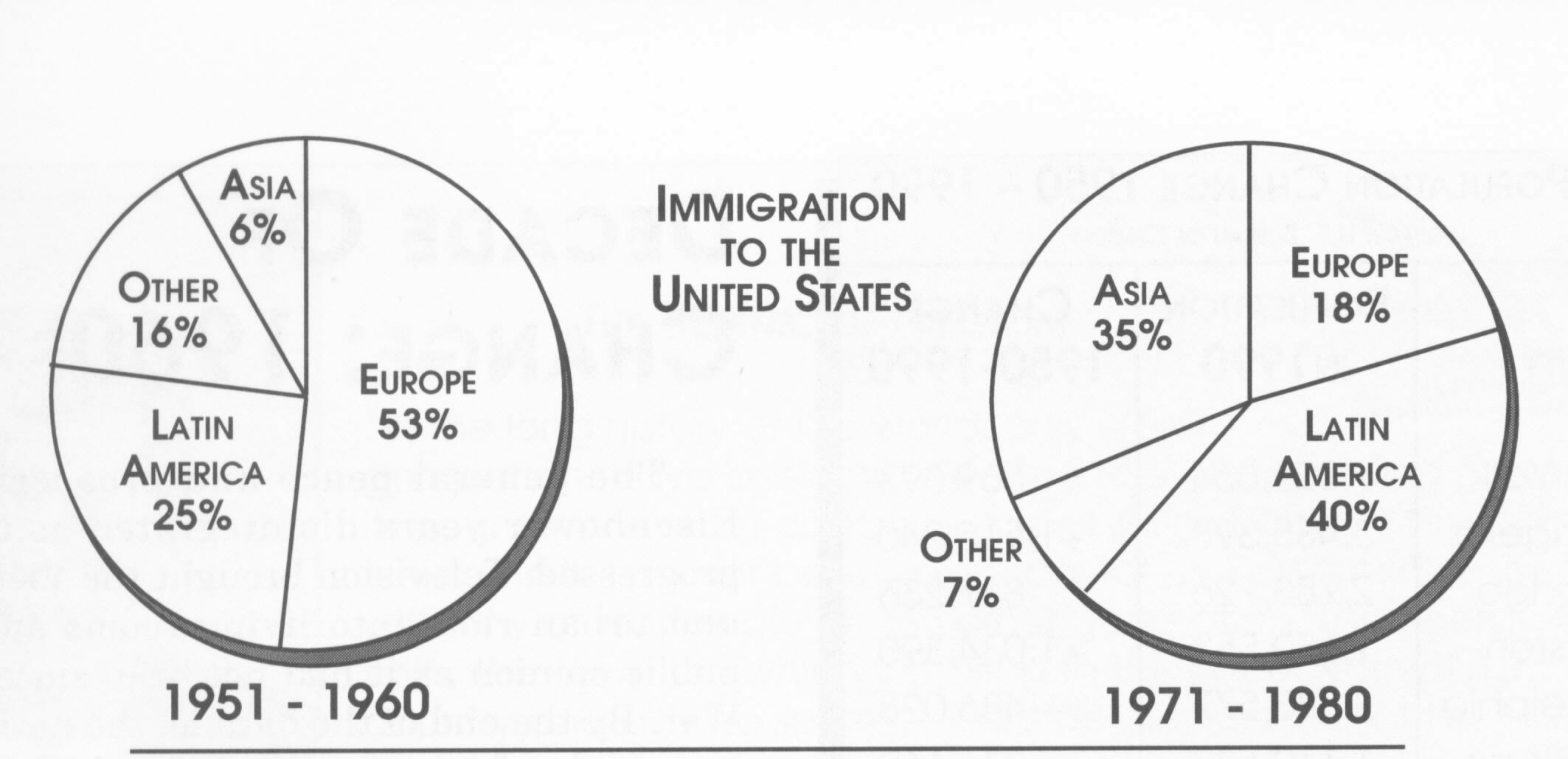 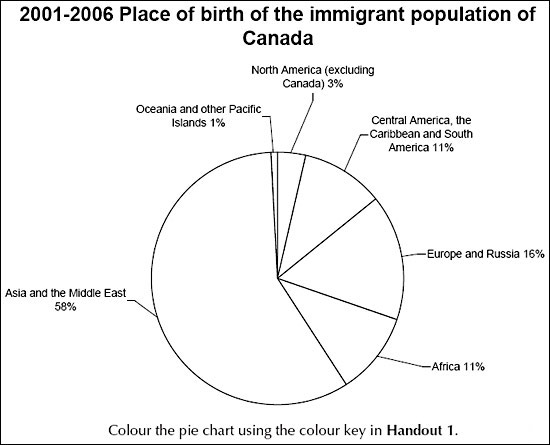 Immigration to the United StatesWRITE ABOUT IT:  Explain how the United States is known as a land of immigrants, using the focus words to help you.___________________________________________________________________________________________________________________________________________________________________________________________________________________________________________________________________________________________________________________________________________________________________________________________________________________________________________________________________________________________________________________________________________________________________________________________________________________________________________________________________________________________________________________________________________________________________________________________________________________________________________________________________________________________________________________________________________________________________________________________________________________________________________________________________________________________________________________________________________________________________________________________________________________________________________________________________________________________________________________________________________________________________________________________________________________________________________________________________________________________________________________________________________________